Scholarships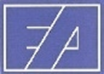 	As a member benefit, the EA is now offering two scholarship opportunities:	Charlie Rollins Scholarship Award Program & Gay Henson Scholarship Award ProgramThese scholarships honor both Charlie and Gay’s commitment and dedication to working men and women and education.These scholarships are available to active EA members families, value $2,000.00 each (applicants can apply for both.) (Please see requirements and application form at: Scholarships — Engineering Association (tvaea.com)These scholarships are an investment in the future of our members, their families, and our Association.SupportLooking for an opportunity to invest in a child’s future? Now, members can make donations to these programs. What better way of investing into the future than to offer support to members, their families, and our Association!Contact Engineering Association @ engineering.assoc@tva.gov  to learn more about helping /supporting these programs.Together we can make a difference!